M.V. Lomonosov Moscow State UniversityN.M. Emanuel Institute of Biochemical Physics RASShemyakin-Ovchinnikov Institute of Bioorganic Chemistry RASFederal Research Centre “Fundamentals of Biotechnology” of the RASInstitute of Physiologically Active Compounds RASInstitute of Organic and Physical Chemistry A.E. Arbuzov KSC RASJSC BioChemMack12th INTERNATIONAL CONFERENCE
“BIOCATALYSIS.FUNDAMENTALS & APPLICATIONS”“BIOCATALYSIS-2019”June, 24-28, 2019, Moscow-St. Petersburg,Russian FederationSecond Circular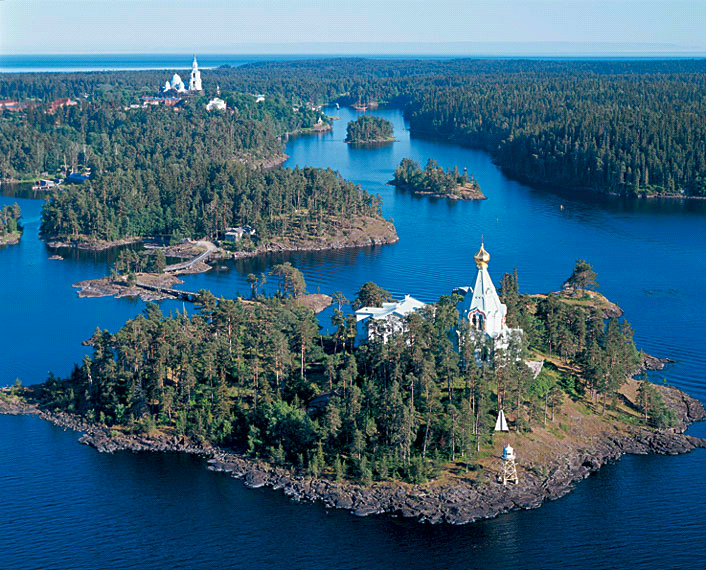 Dear colleagues,	The Lomonosov Moscow State University is planning to convene a traditional biannual 12th International Conference "BIOCATALYSIS-2019" in June, 24–28, 2019.TENTATIVE SCIENTIFIC PROGRAMMEStructure, catalytic mechanism and protein engineering of enzymesSupercomputer modelling in biocatalysisNeuroenzymology4. Bioinformatics and biocatalysis. Metabolic design5. Industrial biocatalysis (enzymes, multi enzyme systems and cells). Fine organic synthesis. Design of biotransformation processes6. Analytical applications of biocatalysis: test systems, biosensors, bioanalytical nanotechnology and biochips. Biocatalysis for chemical and biological safety7. Biocatalysis in environmental biotechnology8. Enzyme, ribozymes and proteins as drugs and vaccines9. Nanomaterials and Nanotechnologies in Life Systems. Safety and Nanomedicine 10. Nanoplasmonics: sensoric and biosensoric applicationsPARALLEL SESSIONCo-symposium «Extremophiles and Extremozymes»Prof. Elizaveta B-OsmolovskayaChairman of co-symposiumForm of attendance: oral presentations, poster sessions.The Organizing Committee is inviting you to attend the International Conference “BIOCATALYSIS-2019”.
Sincerely yours,
Prof. Sergey D. VARFOLOMEYEV
Chairman of the Organizing Committee All information is available on the Conference website in appropriate sections www.bc2019.orgADDITIONAL REGISTRATION INSTRUCTIONSIf you plan to go as an accompanying person, we ask you to write in the Note the name of the participant you are traveling with.Attention!!!REGISTRATION FEESReception of preferential payments is extended from December 1 to December 31, 2018Regular registration fee includes: conference materials, welcome party, coffee-breaks, participation in all conference meetings, social program.Cancellation and refund policy:Until January 16, 2019 — without penalty feeFrom January 17 till March 17, 2019 — penalty fee 30%From March 18 till April 22, 2019 — penalty fee 70%After April 23, 2019 — no refundDEADLINESAbstractsThe organizing committee of the conference asks the participants to send abstracts to form the conference program. Rules for abstracts are on the conference website:Title (14 pt, Times New Roman, bold, centered)First Author1, Second Author2 and Third Author3 (10 pt, Times New Roman, normal, centered)1Affiliation2Affiliation3Affiliation (10 pt, Times New Roman, Italic, centered)Keywords: (at most 5 keywords, 12 pt, Times New Roman)Contributed abstracts must be prepared in English and saved in PDF or MS Word format. The total length is 1 A4 page (12 pt, Times New Roman). Margins: Top and bottom: 1.5 cm, left and right: 2.5 cm. You may use this file as a template.The submission of abstract can only be through online registration system. Please, forward all questions on scientific program to the Scientific Secretary of the International Conference Biocatalysis-2019:Dr. Tatiana OsipovaPhone/Fax:+7-(495)-939-54-17
E-mail: taosip@gmail.comYour questions on registration fee payment, abstracts submission, hotel, excursions and transfer reservation and payment, visa support you may address to the Technical partner:Darya DavydovaProject managerMAKO Congress ManagementPhone: +7 (812) 389-30-33Mob.: +7 (981) 850-05-57Email: info@bc2019.orgwww.makongress.ruSuite 201-6, 126, Griboedov Canal, St. Petersburg, Russia, 190068 “MAKO Congress Management”Mob.: +7 (981) 850-05-57Start of online registration 17.10.2018The deadline of abstracts submission15.03.2019Early registration feeAttention!!!Reception of preferential payments is extended from December 1 to December 31, 201831.12.2018The registration for the conference will be completed when all the cabins on the boat will be reservedThe registration for the conference will be completed when all the cabins on the boat will be reserved